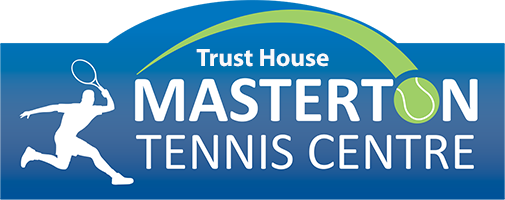 We are pleased to confirm our entire calendar of Junior Club sessions.  There is some potential for this calendar to be disrupted by tournament play, but there will be lots of notice given in these circumstances.Pre Christmas Tennis				Post Christmas TennisSaturday October 19th – Junior Launch		Saturday February 8thSaturday October 26th – Labour Weekend – no	Saturday February 15thjunior tennis						Saturday February 22ndSaturday November 2nd				Saturday February 29thSaturday November 9th				Saturday March 7thSaturday November 16th				Saturday March 14thSaturday November 23rd				Saturday March 21st – End of seasonSaturday November 30th				celebration			Saturday December 7th – Vets Tournament – no	junior tennisSaturday December 14th – Christmas break-upEach junior tennis session will go ahead except in the rare circumstance of extreme weather.  This decision will be made as early as possible and communicated by email and facebook.  Cancelled sessions will not be replaced.Please pay by direct debit, cash or cheque.  Cheques to be made outto Masterton Tennis Centre and posted to PO Box 159, Masterton.Our  Bank A/C details are Masterton Tennis Centre : Westpac Bank 03-0687-0315585-00Please use child’s full name as reference.  Receipts will be issued on request.Junior tennis is run by a small group of volunteers.  We kindly ask parents to offer their support by helping whenever possible.For further information please contact Rhys Hooper 02102390302 (Coach) or Deb Kerr (Club Captain) 0275050081 – or email mast.tennis@gmail.comPAYMENT TO BE MADE WITHIN THE FIRST TWO WEEKS OF YOUR CHILD SIGNING UP FOR THIS PROGRAMME. 				